SEQUÊNCIA DIDÁTICA: FAMÍLIAATIVIDADE 01 – CIÊNCIAS  17  a 21/08Copie no caderno: Durante algumas aulas estudamos sobre o comportamento dos astros e o ser humano, assunto que permitiu, ao longo da história, a construção de diversos conhecimentos utilizados no nosso dia-a-dia. Nos trazendo ideias sobre os movimentos da Terra e da Lua, relacionando tais movimentos com a marcação do tempo, diante disso nesta aula conheceremos os diversos tipos de calendários desenvolvidos por diferentes civilizações. Para maiores informações e conhecimento faça leitura no livro de Ciências do texto: A marcação do tempo: os calendários na página 11, copie e responda em seu caderno a atividade 1 do livro.Copie em seu caderno de Ciências: Os vários calendários foram inventados por diversos povos e utilizados em diferentes épocas, pois o ser humano sempre procurou maneiras para registrar a passagem do tempo. No Brasil utilizamos o calendário cristão. Ele recebeu esse nome porque registra os anos a partir do nascimento de Jesus Cristo. Além do calendário cristão, existem outros que também são utilizados por outros povos, como, por exemplo, o calendário muçulmano, chinês e judeu.  Na atividade 3, você precisará da ajuda de seus familiares. Pesquise na internet um tipo de calendário diferente do que é utilizado por nós. Exemplos de calendários: calendário chinês, calendário judaico, calendário islâmico. Caso você queira utilizar ainda outros calendários (etíope, maia, inca, juche etc.), não há problemas.Sites com textos sobre calendários:Calendário chinês: http://www.cal365.pt/calendario/Chines (Acesso em: 12/10/2018)Calendário judaico: http://chazit.com/cybersio/artigos/calendario.htm (Acesso em: 5/8/2018).Calendário islâmico: http://www.calendariodoano.com.br/calendario-islamico/ (Acesso em: 5/8/2018).Calendários diversos: http://hid0141.blogspot.com/2009/01/calendrios-dos-diversos-povos.html (Acesso em: 5/8/2018). ATIVIDADE    AVALIATIVAFAVOR ENVIAR FOTO DESSA ATIVIDADE COM SEU NOME COMPLETO NO WHATSAPP DA PROFESSORA ALE ATÉ DIA 23/08 PARA ATRIBUIÇÃO DE NOTA. OBRIGADA.Após sua pesquisa, responda a atividade abaixo em uma folha:Data:Aluno (a):Turma:Calendário: Calendários de diferentes culturasVocê pesquisou um calendário diferente daquele que usamos oficialmente 
no Brasil. Analise este calendário com seus familiares:Quantos dias tem o ano?R- ............................................................................................................................................................O ano está dividido em meses? Em caso positivo: 
Quantos meses há? Quantos dias em cada mês?R-............................................................................................................................................................                 ............................................................................................................................................................Quando ocorrem as fases da Lua?R-............................................................................................................................................................                 ............................................................................................................................................................O ano corresponde a um ano solar?R...........................................................................................................................................................             ............................................................................................................................................................Que calendário é este?R-............................................................................................................................................................                 ............................................................................................................................................................Por quem ele é ou foi utilizado?R-............................................................................................................................................................                 ............................................................................................................................................................Há alguma adaptação para que o ano corresponda ao ano solar? 
Se sim, como é esta adaptação?R-............................................................................................................................................................                        ............................................................................................................................................................Curiosidades sobre o calendário.R-............................................................................................................................................................                 ............................................................................................................................................................                 ............................................................................................................................................................                 ............................................................................................................................................................                 ............................................................................................................................................................                 ............................................................................................................................................................                 ............................................................................................................................................................                 ............................................................................................................................................................                 ............................................................................................................................................................                 ............................................................................................................................................................                 ............................................................................................................................................................                 ............................................................................................................................................................                 ............................................................................................................................................................BOA SEMANA!_________________________________________________________________________________Escola Municipal de Educação Básica Augustinho Marcon.Catanduvas, 17 de agosto de 2020.Diretora: Tatiana Bittencourt Menegat. Assessora Técnica Pedagógica: Maristela Borella Baraúna.Assessora Técnica Administrativa: Margarete Petter Dutra.Professora: ALEXANDRA VIEIRA DOS SANTOS.4º ano  01 e 02Olá Meus Queridos Alunos (as)!Mais uma semana iremos trabalhar em casa. Nesta semana vamos fazer uma atividade de Ciências, sobre os vários tipos de calendários. Faça bem caprichado a atividade avaliativa e depois mande as fotos para a professora. Vamos lá então! Até porque logo, logo vamos estar na escola. Vamos trabalhar mais um pouquinho em casa!Beijos com muita saudade!   Fiquem em casa! Se cuidem!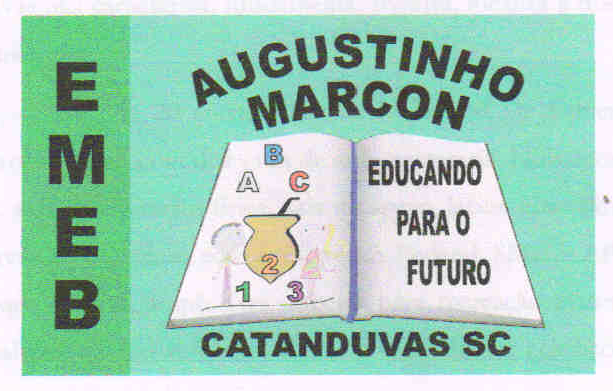 